U.S Probation Office – Western District of North Carolina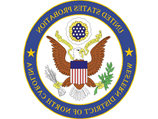 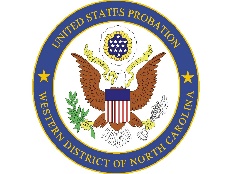 Mental Health Treatment PlanClient Name:  				Treatment Plan Type:    Initial	Treatment Provider:  					 	   90-day RevisionAdmission Date:     				Treatment Plan Date:  DSM Diagnosis:  Current Medication(s):  Short Term Goals/Objectives – Target Date:Long Term Goals/Objectives – Target Date:Identified Client Strengths/Abilities:Frequency of Services: Specific Criteria for Program Completion:   Information on Family/Significant Others: Continued Need for Treatment (Check One):     Yes	NoAdditional Comments:  ______________________________________________        ___________________________Clinician Signature								  DateGoal #1Goal #2Goal #3Goal #1Goal #2Goal #3Strength #1Strength #2Strength #3